                                 УТВЕРЖДЕНА  решением Земского Собрания района                                                                         от 12.12.2018 № 50/522ФОРМА ОПРОСНОГО ЛИСТАВыразите свое мнение по вопросу реорганизации МБОУ Вознесенская СОШ, МБОУ Ленинская СОШ в форме слияния (объединения всех образовательных организаций на территории Верещагинского муниципального района, в результате которого образуется одна новая образовательная организация).Поставьте любой знак в квадрате под словом «ЗА» или «ПРОТИВ» в соответствии с Вашим выбором.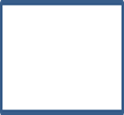 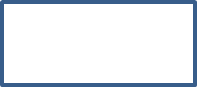 